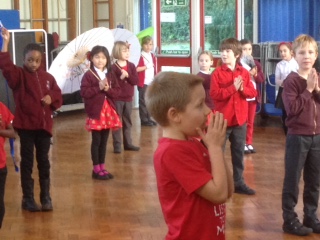 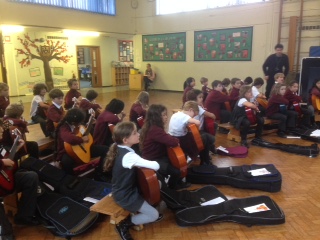 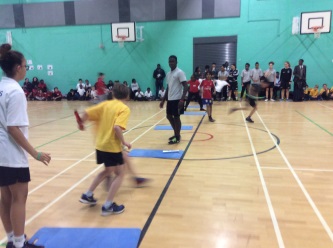 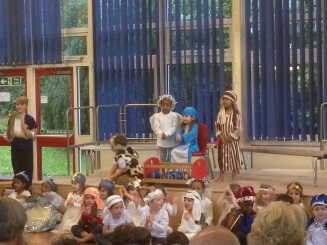 We are looking for an outstanding and inspirationalClass teachers(NQT and experienced teachers considered)to join our team in September 2020St James is a friendly, one form entry, Church of England primary school in Muswell Hill, North London N10.We currently have 255 children on our role Our Head teacher is Ms Carol O’BrienOur web address is www.stjamesprimaryschool.co.uk 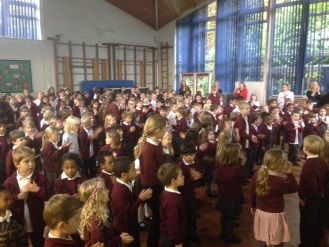 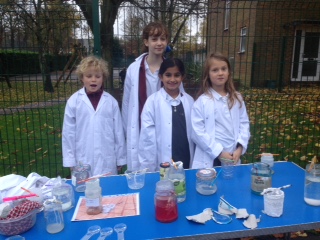 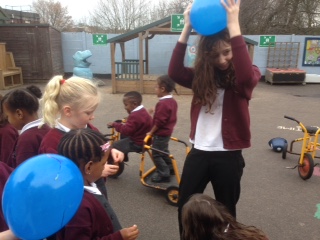 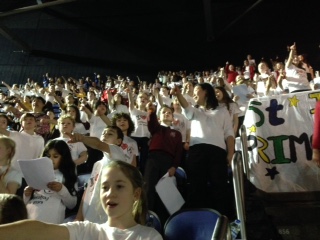 Contents 1. Letter from the Head teacher 2. Job advertisement 3. Job description 4. Person specification Dear ApplicantThank you for your interest in applying for the role of Class teacher at St James CofE Primary School. We are a small, friendly school and it is essential that we appoint the right person who will fit into our community. We are seeking someone who is inspiring and will feel comfortable and thrive in our supportive and hardworking environment whilst challenging us to reflect and raise our standards even further. The successful applicant will join us in our aim to provide the best education for our children in a Christian environment.St James School is a one form entry school who has taken additional classes in September 2014 and 2015. We are situated in Muswell Hill in a beautiful part of London, just next to Highgate Woods and our school has strong links with the local church of St James.We are a very successful school and our attainment is significantly above the national average at the end of all key stages. We believe that children thrive in a rich and exciting learning environment through a growth mind set. We offer a wide range of cross curricular opportunities in school to all classes from street dance to storytellers, taking the opportunity to explore the rich world at our doorstep in London. We are very proud of our school, staff and our children and we are always looking to reflect and improve. Since September 2014 our school is organised into three key phases. These phases work together to challenge and support one another and our school CDP seeks to help all our staff improve and is intrinsically linked to our school improvement plan.  If you would like any further information about our school or the post or an application form, please do get in touch by emailing office@stjamesprimaryschool.co.uk. We look forward to meeting you.Yours sincerely Carol O’Brien HeadteacherJob advertisementClass teacher   .   Muswell Hill, North LondonNQTs are welcome to applySt James Cof E Primary School is looking for a class teacher who is ambitious to teach well and become part of a learning culture.You must have passion, enthusiasm and a willingness to grow as a teacher.  As well as the ability to be reflective and committed to do the best for the pupils in your care to thrive.We offer a friendly, supportive and close knit community with a hardworking and forward thinking leadership team.  Our children are happy and enthusiastic learners and our parents are extremely supportive. If you would like any further information about our school or the post or an application form, please do get in touch by emailing office@stjamesprimaryschool.co.uk. We look forward to meeting you.Carol O’BrienHeadSt James Primary School is committed to safeguarding our children and we expect all our staff to share this commitment to their protection.  We practice safer recruitment and will carry out enhanced DBS checks before start dates.Class teacher job descriptionJob Title: Class Teacher Line Manager: Head Teacher Main purpose of the job To offer all children an effective education in a stimulating environment, which provides equality of opportunity for all To be responsible for promoting and safeguarding the welfare of children and young people within the school. To ensure all children make good progress irrespective of their abilities and backgrounds. To deliver a broad and balanced curriculum that complies with National expectations; is in line with the school’s own ethos and schemes of work and is relevant to the age and ability of the children. To work in collaboration and partnership with children, parents/carers, governors, other staff and external agencies and wider community Be familiar with, support and reinforce the aims, ethos, policies and procedures of the School with pupils, staff and parents. All teachers will be expected to carry out the duties and responsibilities set out in the current School Teachers Pay and Conditions Document under the direction of the Head teacher. At this school, the following areas have been highlighted as of particular importance. Duties & Responsibilities - Teaching Carry out the professional duties and standards of a class teacher, acting as a model of outstanding practice across the key stage and create a positive learning climate Act at all times as an ambassador for the school in a manner which upholds its Christian values and ethos and to model behaviour consistent with the school’s policies, standards and aspirations Set high expectations for pupil behaviour, establishing and maintaining a good standard of discipline through well focused teaching and through positive and productive relationship Plan, prepare and teach a creative and innovative curriculum that includes challenging, effective and well organised lessons according to the pupils’ educational needs, with reference to prior attainment, SEN and English as an additional language, as required, in line with school policy and National Curriculum guidelines Assess, record and report on the development, progress and attainment of pupils in line with school policies in a timely, accurate and constructive manner, having high expectations of what all children can achieve Use resources effectively to secure high quality teaching, learning and assessment; have high expectations of what all children can achieve incorporating elements of social and emotional learning, personalised learning and thinking skills Ensure personal knowledge of current school policies and guidance is up to date and planning and teaching is compliant with these at all timesAdvise and provide positive management of the curriculum for the year group. Work collaboratively on the preparation and development of teaching materials, teaching programmes, teaching methods, assessment and pastoral arrangements as appropriate Work with parents as partners ensuring that they are provided with opportunities and support to help in the progress of their child Actively seek out opportunities to develop and maintain good relationships with parents, outside agencies and the local community.Person Specification : Class teacher Qualifications & Skills Bachelors degree (or equivalent) Qualified Teacher Status (QTS) Knowledge of the Health and Safety and safeguarding Experience & Knowledge Training and experience of teaching Experience of teaching in a state and/or Church of England school Outstanding classroom practitioner well versed in the requirements for the age rangeAble to engage children, setting clear learning intentions which match their needsKnowledge of planning, assessment, evaluation & target setting appropriate to the age groupAble to use imagination and initiative to provide stimulating and exciting learning experiences for all children in the classPersonal Qualities Committed to further professional learning Passionate and enthusiastic about learning Able to listen, reflect and act upon feedback Ability and willingness to contribute to Collective Worship Programme and to teach RE Ability and willingness to contribute to the wider life of the schoolConstructive, flexible and adaptable; enjoys working as part of a teamWill actively support the relationship with the church and the Christian ethos of the schoolDemonstrate an understanding of and commitment to providing equality of opportunity for all children.